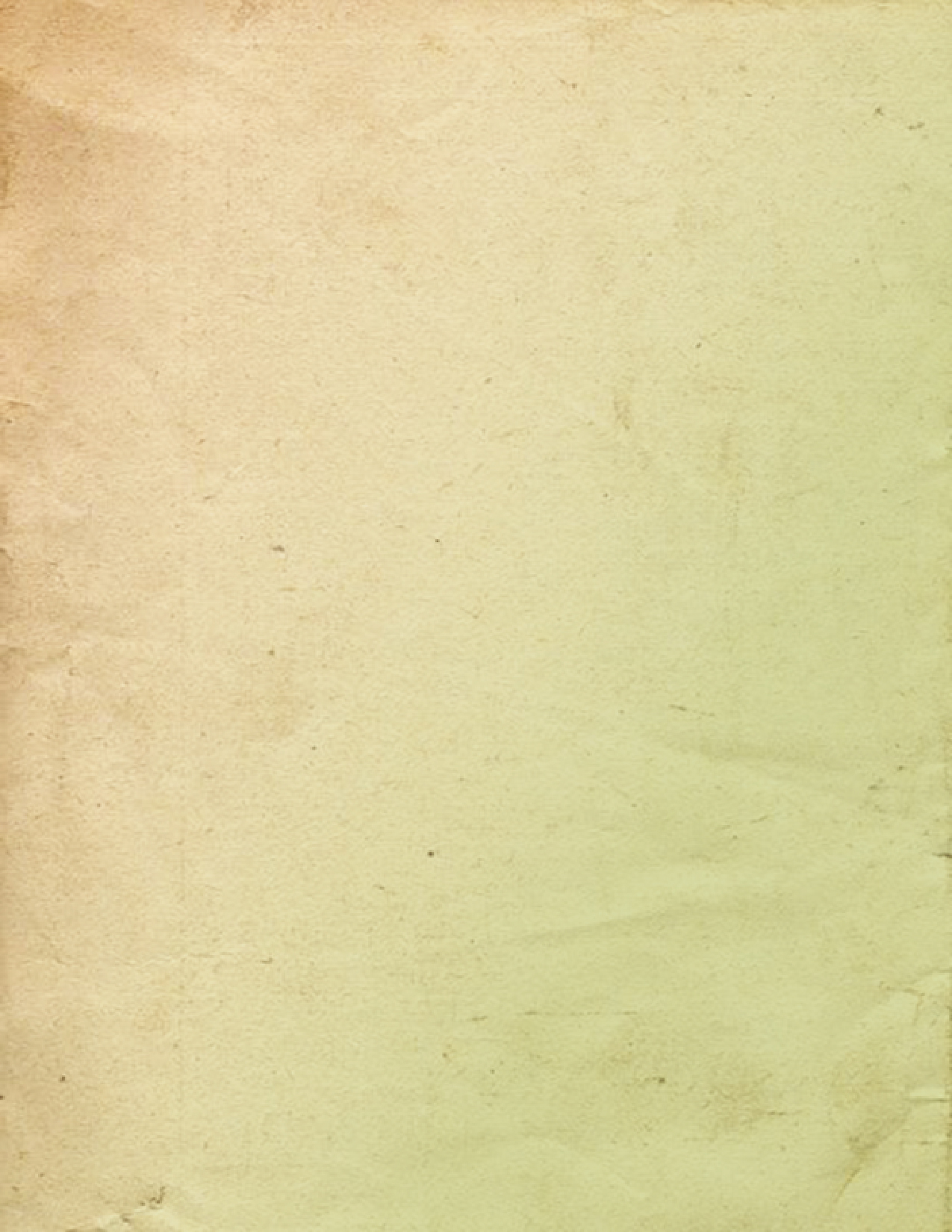 (Para llenar, sustituya las palabras en rojo por la información que éstas solicitan)Cuidad, País, a día de mes de año.Carta de Cesión de Derechos de AutorM. E. Roberto Ramírez EspitiaCoordinador del libroHemisferios: Alianzas de la táctica a la práctica.PRESENTE:Nosotros/Yo, Nombre completo autor 1, Nombre completo autor 2 y Nombre completo autor 3, identificados(as) con tipo y número de documento de identificación autor 1, …autor 2 y …autor 3, conferimos/confiero por medio de este documento la autorización al Comité Editorial del libro Hemisferios. Alianzas de la táctica a la práctica, y a la(s) autoridad(es) competente(s) e institución(es) editorial(es) de dicha publicación, para publicar y difundir de manera gratuita a través de los medios físicos o electrónicos (conocidos y por conocer), el texto titulado:“Título del texto”producto de nuestra/mi actividad académica e investigativa en la Nombre de la institución que representan los(las) autores(as).El Comité Editorial unido por los esfuerzos de la publicación del libro Hemisferios. Alianzas de la táctica a la práctica, e instituciones académicas, divulgativas y culturales sumadas a este propósito, como grupo sin ánimo de lucro, queda por lo tanto facultado para ejercer plenamente los derechos anteriormente mencionados, en virtud de su actividad misional de propender por el impulso de la educación, la sensibilización, la conciencia y el cuidado del medio ambiente tanto en México como en Chile.Los(Las)/El(la) autores(as) aceptan que esta autorización se hace a título gratuito y que, por lo tanto, se excluye cualquier posibilidad de retribución económica, en especie, o de cualquier índole, por la publicación, distribución o cualquier otro uso que se haga en los términos de la presente autorización.En constancia, se firma la presente autorización el día de mes de año en la ciudad de Ciudad, País.CordialmenteAUTOR 1Firma autógrafa (firmar una vez impreso)_________________________________Nombre completoTipo de documento de identificación y número: Tipo y númeroNacionalidad: NacionalidadInstitución que representa: Nombre de la institución (en caso de proceder)Domicilio: DomicilioCiudad: CiudadTeléfono: Teléfono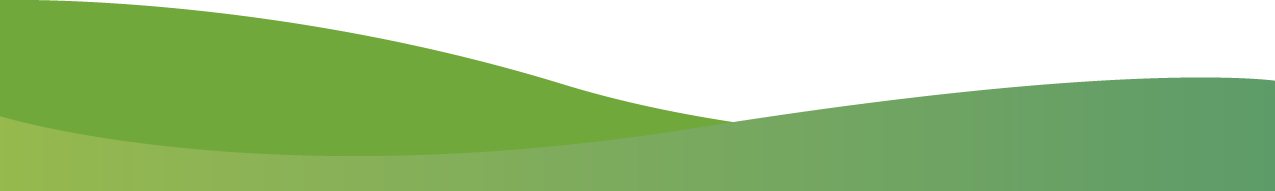 E-mail: e-mailAUTOR 2Firma autógrafa (firmar una vez impreso)__________________________________Nombre completoTipo de documento de identificación y número: Tipo y númeroNacionalidad: NacionalidadInstitución que representa: Nombre de la institución (en caso de proceder)Domicilio: DomicilioCiudad: CiudadTeléfono: TeléfonoE-mail: e-mailAUTOR 3Firma autógrafa (firmar una vez impreso)_________________________________Nombre completoTipo de documento de identificación y número: Tipo y númeroNacionalidad: NacionalidadInstitución que representa: Nombre de la institución (en caso de proceder)Domicilio: DomicilioCiudad: CiudadTeléfono: TeléfonoE-mail: e-mail(Una vez completada la información que se solicita, proceda a igualar el color de fuente a negro y borrar las indicaciones en itálicas dentro de los paréntesis. Borre “Firma autógrafa”, imprima el documento y firme en el espacio correspondiente. Eliminar también los espacios dedicados al “autor 3”, en caso de ser sólo 2 autores.Nota: todos los autores deberán firmar ambas hojas al calce  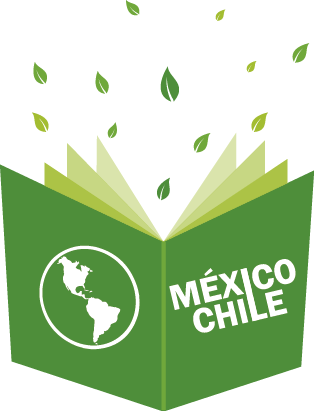 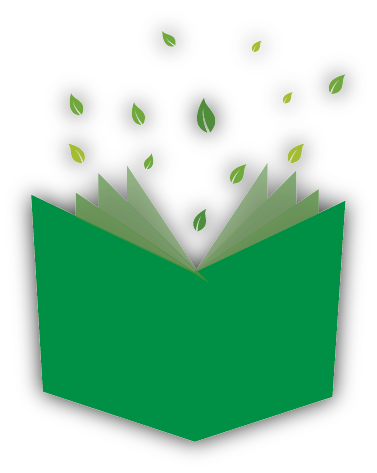 